Coonley 4th Grade Motorized Toy Maker DayWhile students may not complete their toy on this day it will be a dedicated work time with adult assistance.Wednesday, May 16th  from 1:00 -2:30 PM 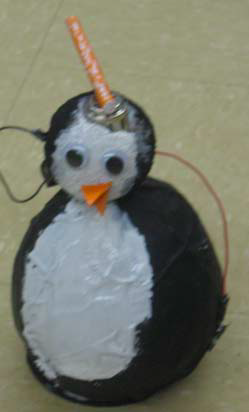 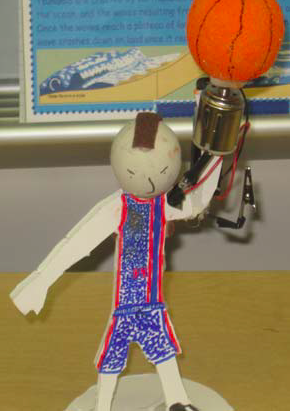 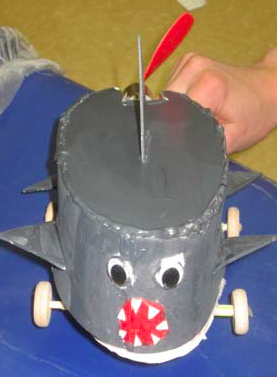 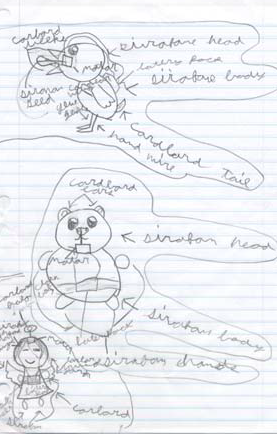 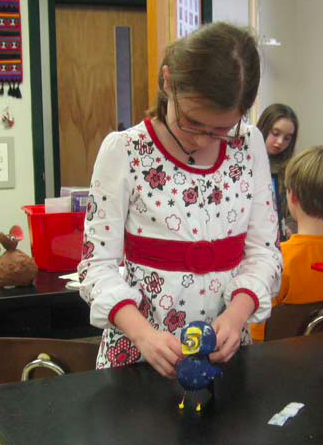 Parents needed to help students make their toy designs.  We need parents to man the following maker rooms.306 - Hot Gluing Room - Help students as they hot glue items on their toys.304 - Painting Room - Help students paint their toys. 303 - Foam Core Cutting Room - Help or cut out students’ patterns in foam core board.301 - Wood and Wire Room - with problem solving stationsIf you are interested in volunteering please email Ms. Malhiot at kmmalhiot@cps.edu and Ms. Lezotte elezotte@cps.edu  to let us know so we can plan for a successful day.If you have a hot glue gun we can use for the day, please let us know.Thank you for your help - This should be an amazing maker day for students to see their creative toy designs come to life.